В соответствии с Федеральным законом от 06 октября 2003 № 131-ФЗ «Об общих принципах организации местного самоуправления в Российской Федерации», главой 31 Налогового кодекса Российской Федерации, частью 2 статьи 14 Федерального закона от 13 июля 2020 № 193-ФЗ «О государственной поддержке предпринимательской деятельности в Арктической зоне Российской Федерации»,Совет муниципального образования сельского поселения «Ёрмица» РЕШИЛ:Внести в решение Совета сельского поселения «Ёрмица» от  04 октября 2006 года № 1-8/4 «О земельном налоге на земли, находящиеся в пределах границ сельского поселения «Ёрмица» следующие изменения:Пункт 4 решения изложить в новой редакции:    «4. Налог "авансовые платежи по налогу" подлежит уплате в порядке и сроки, определённые статьёй 397 Налогового кодекса Российской Федерации».2. Опубликовать данное решение в газете «Красная Печора».3.  Настоящее решение вступает в силу по истечении одного месяца со дня его официального опубликования. Глава сельского поселения «Ёрмица»                                             А.А. Торопов Советмуниципального образования сельского поселения«Ёрмица»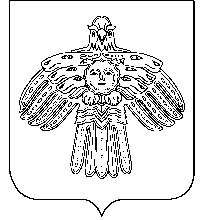 «Йöрмидз»сикт овмöдчöминлöнмуниципальнöй юкöнсаСöвет«Йöрмидз»сикт овмöдчöминлöнмуниципальнöй юкöнсаСöвет  РЕШЕНИЕП О М Ш У Ӧ Мот 11 ноября 2022 года№ 5-8/3№ 5-8/3О внесении изменений в решение Совета сельского поселения «Ёрмица» от  04 октября 2006 года № 1-8/4 «О земельном налоге на земли, находящиеся в пределах границ сельского поселения «Ёрмица»О внесении изменений в решение Совета сельского поселения «Ёрмица» от  04 октября 2006 года № 1-8/4 «О земельном налоге на земли, находящиеся в пределах границ сельского поселения «Ёрмица»